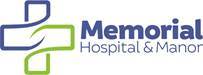 Compensation/Benefits Report – Administrative Positions in the Hospital (HB 321)Compensation/Benefits Report – Administrative Positions in the Hospital (HB 321)Compensation/Benefits Report – Administrative Positions in the Hospital (HB 321)Compensation/Benefits Report – Administrative Positions in the Hospital (HB 321)Compensation/Benefits Report – Administrative Positions in the Hospital (HB 321)Compensation/Benefits Report – Administrative Positions in the Hospital (HB 321)Compensation/Benefits Report – Administrative Positions in the Hospital (HB 321)(A) Position Title*(B) Breakdown of W-2 and/or 1099-MISC Compensation(B) Breakdown of W-2 and/or 1099-MISC Compensation(B) Breakdown of W-2 and/or 1099-MISC Compensation(B) Breakdown of W-2 and/or 1099-MISC Compensation(C) Retirement and other Deferred Compensation(D) Nontaxable Benefits(A) Position Title*(i) Base Compensation(ii) Bonus & Incentive Comp.(iii) Taxable Deferred Comp. Accrued in Prior Years(iv) Other Reportable Compensation(C) Retirement and other Deferred Compensation(D) Nontaxable Benefits1. Chief Executive Officer$299000.00$5233.83$48746.56$36365.062. Chief Financial Officer$175094.00$10241.34$34571.343. Chief Nursing Officer$136614.40$17258.52$21719.984. Assistant Administrator$126859.20$9427.55$21389.145. Long Term Care Administrator$106225.60$14387.73$45124.456. Director of Information Technology$113297.60$2520.87$30697.297.Director of Physician Services $104291.20$11292.65$19108.628. Director of Rehab Svcs.$109948.80$11818.28$19492.819. Controller$111176.00$31260.73$44266.7310. Plant Manager$110427.20$27748.20$30467.27Notes: Reporting Period is Calendar Year _____2023______. Deferred compensation is reported only for the year when earned or accrued, whether or not funded, vested, qualified, or non-qualified or subject to substantial risk of forfeiture.(*) Report title, not employee name.Notes: Reporting Period is Calendar Year _____2023______. Deferred compensation is reported only for the year when earned or accrued, whether or not funded, vested, qualified, or non-qualified or subject to substantial risk of forfeiture.(*) Report title, not employee name.Notes: Reporting Period is Calendar Year _____2023______. Deferred compensation is reported only for the year when earned or accrued, whether or not funded, vested, qualified, or non-qualified or subject to substantial risk of forfeiture.(*) Report title, not employee name.Notes: Reporting Period is Calendar Year _____2023______. Deferred compensation is reported only for the year when earned or accrued, whether or not funded, vested, qualified, or non-qualified or subject to substantial risk of forfeiture.(*) Report title, not employee name.Notes: Reporting Period is Calendar Year _____2023______. Deferred compensation is reported only for the year when earned or accrued, whether or not funded, vested, qualified, or non-qualified or subject to substantial risk of forfeiture.(*) Report title, not employee name.Notes: Reporting Period is Calendar Year _____2023______. Deferred compensation is reported only for the year when earned or accrued, whether or not funded, vested, qualified, or non-qualified or subject to substantial risk of forfeiture.(*) Report title, not employee name.